Aufgabe 3: Erste-Hilfe-Massnahmen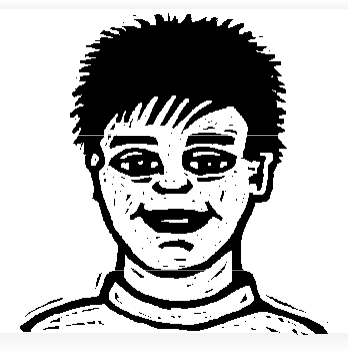 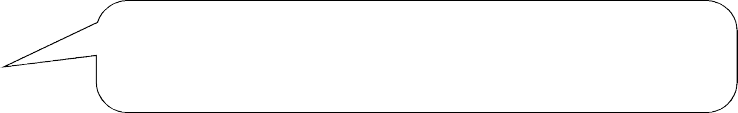 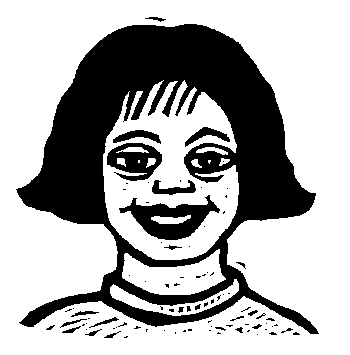 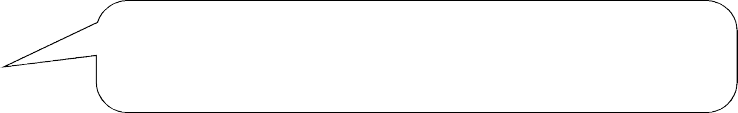 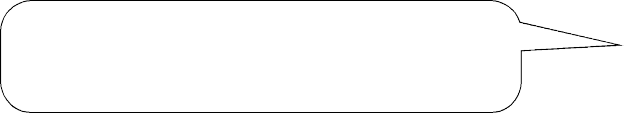 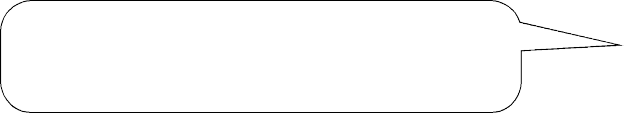 Welche Erste-Hilfe-Massnahmen sind nützlich?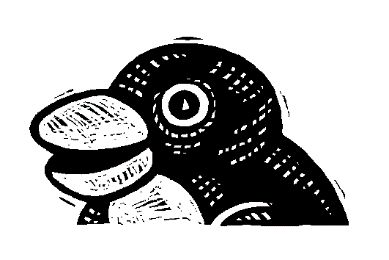 Welche Vermutungen waren richtig?Stimmt dies?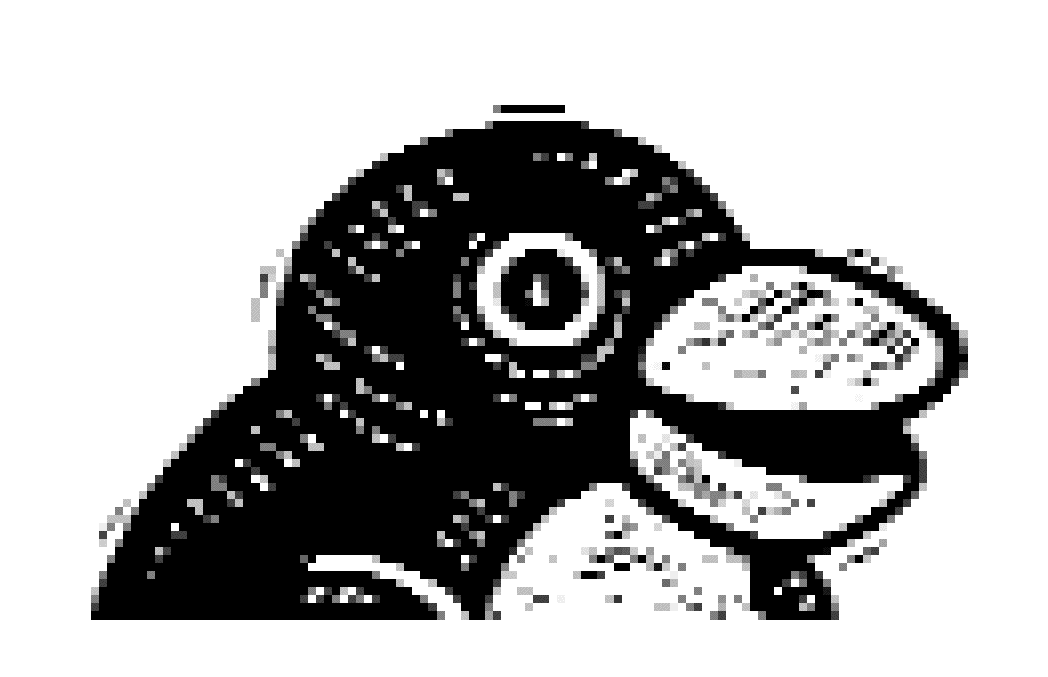 Welche Vermutungen waren richtig?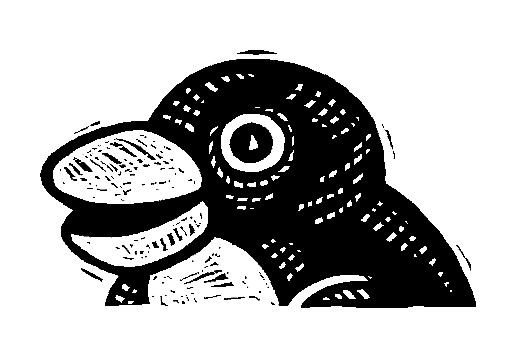 Erste-Hilfe-MassnahmenÜberprüfungskarten zu a)Erste-Hilfe-MassnahmenÜberprüfungskarten zu b)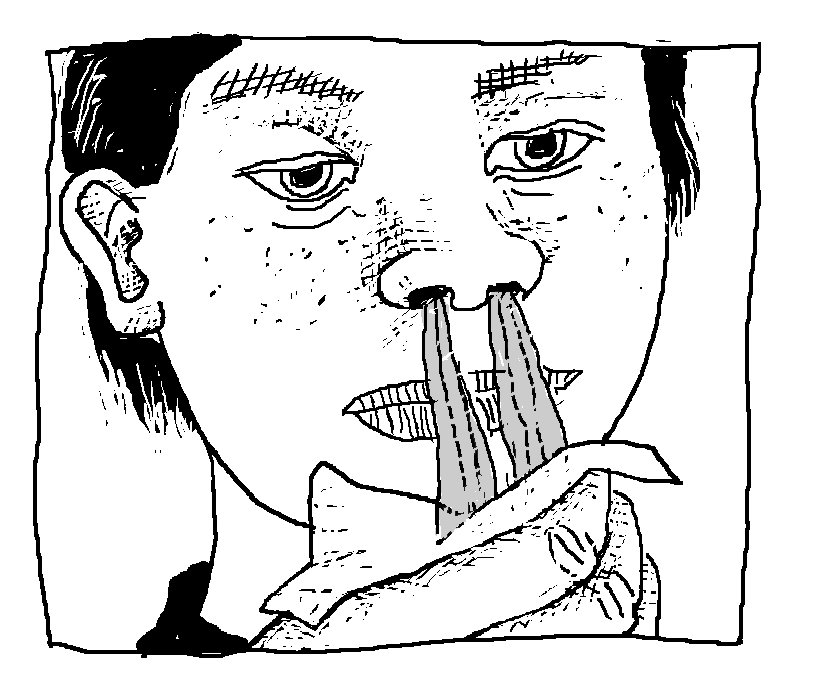 Nasenbluten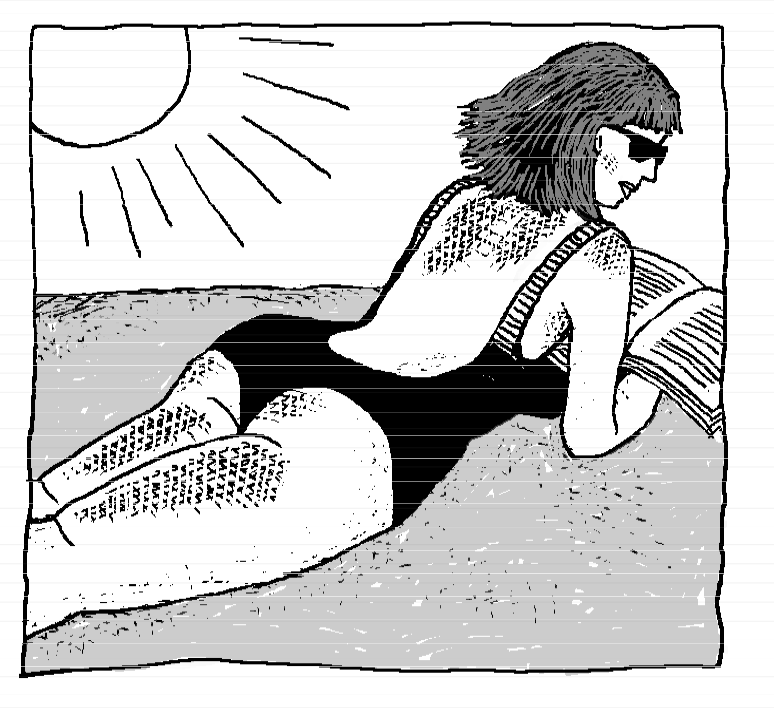 SonnenbrandErste-Hilfe-Massnahmen 1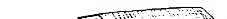 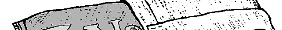 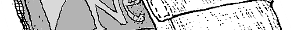 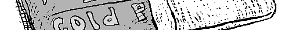 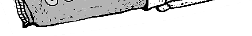 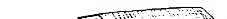 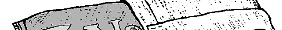 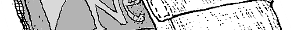 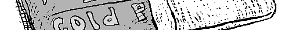 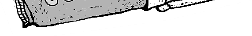  Begründung: 	 Begründung:	Erste-Hilfe-Massnahmen 2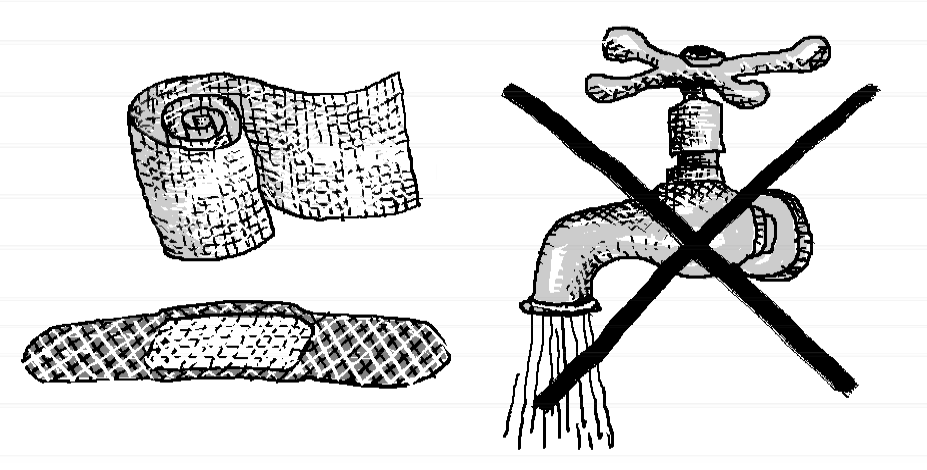  Begründung: 	 Begründung:	Erste-Hilfe-Massnahmen 3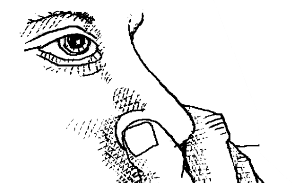 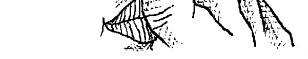 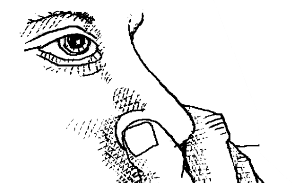 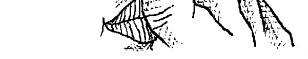  Begründung: 	 Begründung:	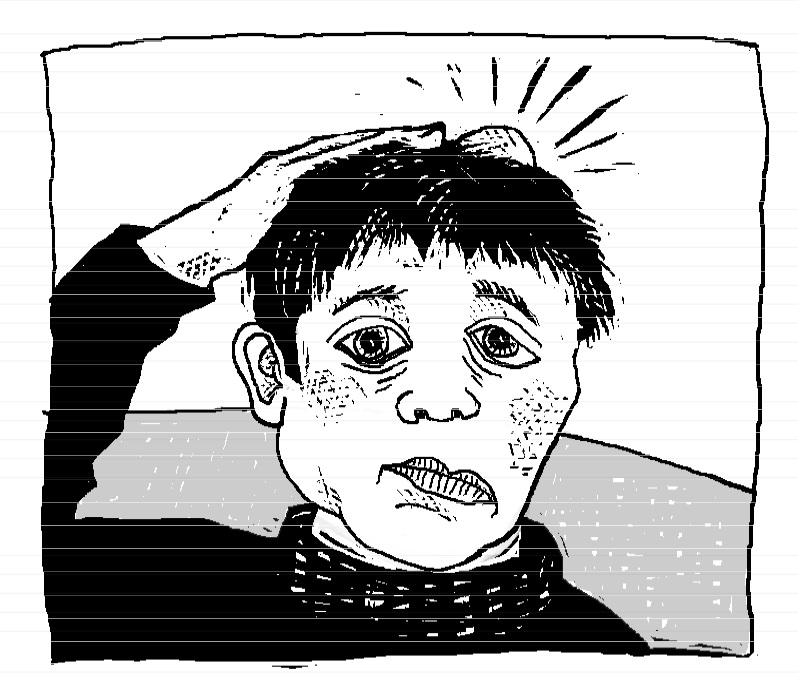 Beule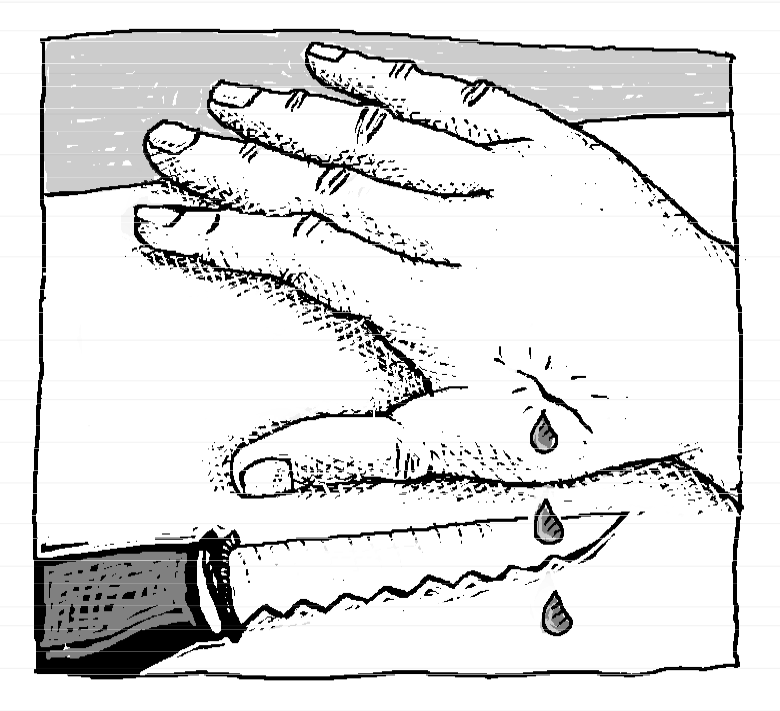 SchnittErste-Hilfe-Massnahmen 1 Begründung: 	 Begründung:	Erste-Hilfe-Massnahmen 2 Begründung: 	 Begründung:	Erste-Hilfe-Massnahmen 3 Begründung: 	 Begründung:	 Wenn ich eine Blase am Fuss habe, bleibe ich zu Hause und trinke Tee.Weil … 	 Bei Halsschmerzen gurgle ich mit Salbeitee und ziehe ein Halstuch an.Weil … 	 Wenn ich mein Knie aufschürfe, betupfe ich die Schürfwunde mit Desinfektionsmittel.Weil … 	 Bei Husten reibe ich die Beine mit Erkältungssalbe ein.Weil … 	 Wenn ich mich unwohl fühle oder erbrechen muss, esse ich nichts, aber trinke löffelweise.Weil … 	 Bei einem Insektenstich reibe ich mich gut mit Sonnencreme ein.Weil … 	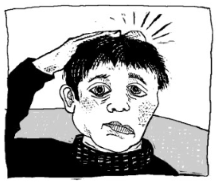 BeuleCold Pack auflegen
(Kalte Kompresse)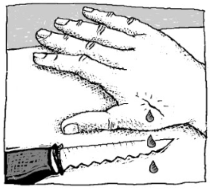 Kleine SchnittwundeKein Wasser verwendenPflaster oderSterilen Tupfer und Gazebinde benützen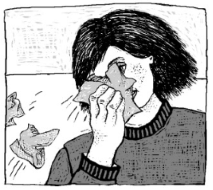 Erkältung/SchnupfenPapiertaschentücher benutzenRichtig schnäuzenTaschentücher sofort in den Abfall werfen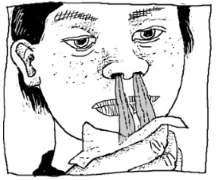 NasenblutenNase zuhaltenNicht zurücklehnenCold Pack auf den Nacken legen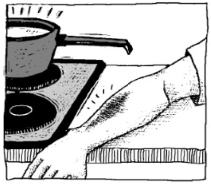 Leichte VerbrennungSofort ganz lange unter kaltes Wasser halten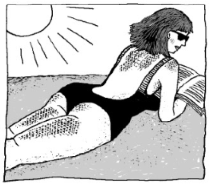 SonnenbrandSofort aus der Sonne gehenKühlende Salbe einreibenKühlen, z.B. mit Cold Pack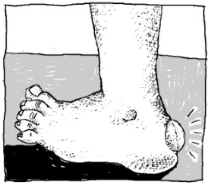 BlaseNicht aufstechenPflaster benützen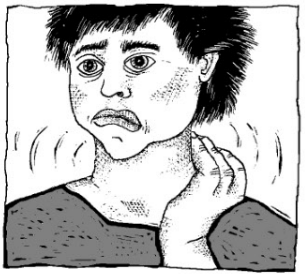 HalswehWarm haltenMit Salbeitee gurgeln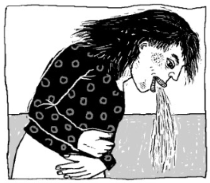 ErbrechenNichts essenLöffelweise trinken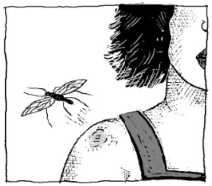 InsektenstichKühlende Salbe aufstreichenInsektenstift auftragen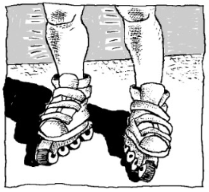 SchürfwundeNicht auswaschenDesinfektionsmittel auftupfen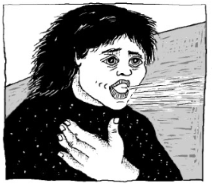 HustenHustentee trinkenBrust mit Erkältungssalbe einreiben